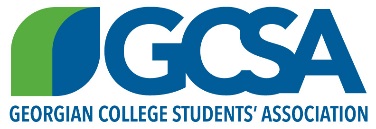 Date:  Thursday May 18 Time: 3:00 P.M. to 4:00 P.M. Location: K323 Present:   Alex Blandford 	DirectorAmiee Conklin 	DirectorAvery Konda  	President Christina Meredith	Manager of Student Transition & Leadership Jake Chevrier	VP AdministrationKavisha Shah 	VP External & Equity Shannon Kelly 	VP Internal Relations
Shivani Talati 	Director	Present:   Alex Blandford 	DirectorAmiee Conklin 	DirectorAvery Konda  	President Christina Meredith	Manager of Student Transition & Leadership Jake Chevrier	VP AdministrationKavisha Shah 	VP External & Equity Shannon Kelly 	VP Internal Relations
Shivani Talati 	Director	Regrets:Anushka Angurala 	DirectorDarshak Patel 	DirectorGreg Gill 	DirectorMarina Suvorova 	VP Athletics & Health PromotionsPaulo Cardoso 	VP Student Engagement & CommunicationsRegrets:Anushka Angurala 	DirectorDarshak Patel 	DirectorGreg Gill 	DirectorMarina Suvorova 	VP Athletics & Health PromotionsPaulo Cardoso 	VP Student Engagement & CommunicationsAgenda OverviewMeeting called to order: 3:04 P.M.Quorum Check: Late members:N/A Left early:KavishaShivaniAcceptance of Agenda: Add residence motionMeeting closed at: 4:58 P.M. Next meeting is May 25, 2017 in room K323Guest Speakers/PresentersPresenterHealth & Dental BenefitsAvery will send out presentationWill be updated as events develop for PT referendum Shelly & TammyOrientation Welcome New to the area and the college, may need assistance with directions for picking things upPast has been working in medical field for 8 yearsWorked with orientation at Guelph and LakeheadStreamline, enhance framework, working on mature student orientation are current projectsSend recommendations for student opportunities (SAWT, O-Team)AllisonAnime Club FundingLooking for funding for event for May 26 event (Anime North)Will attend Orientation and Open HouseTotal budget is $568.71Club funding from renewal will help support this eventMotion Passed #2017-05-18-04JessicaMental Health SupportMental Health Week works to end stigma around mental healthLooking to host similar event to last year Happy Hour (most successful event)Looking for help with funding similar event this yearWorking with academic areas to get mental health on blackboard BeccaAcademic Advisor UpdateConnecting with academic probation students to set up success plans June 15 starts proactive outreach to new studentsWorking on Community Kitchen throughout summerStudents can now book appointments through Student Portal ChelseyNew BusinessPresenterNational Food Summit 2017Hosted by Meal ExchangeUsing $500 from Growing Georgian accountNick Sarah and Avery will attend Motion Passed #2017-05-18-06AveryCACUSSRegistration closes tomorrowWe will not be able to meet deadlineJakeCAC ConferenceGallivan ConferenceIt’s freeAvery will follow up in emailAveryAshoka ReceptionGeorgian will host a site visit May 30 & 31Sponsorship for $350 for acoustic guitarist David Chun Motion Passed #2017-05-18-07ChristinaGuard MeSafe Talk certification and diversification training for Kavisha as being an ambassadorLooking to sponsor $100 to sponsor Kavisha’s PD opportunityMotion Passed #2017-05-18-05KavishaResidence Life Looking to give access to fund for grocery store bus and BBQAmount is $9237Motion TabledAveryCouncil UpdatesDescriptionCouncil updatesPlease read updates:	Jake Georgian students can now benefit from the student price on Apple Music Please keep in mind the new honorarium template where we are required to complete our office hours 